           УТВЕРЖДАЮ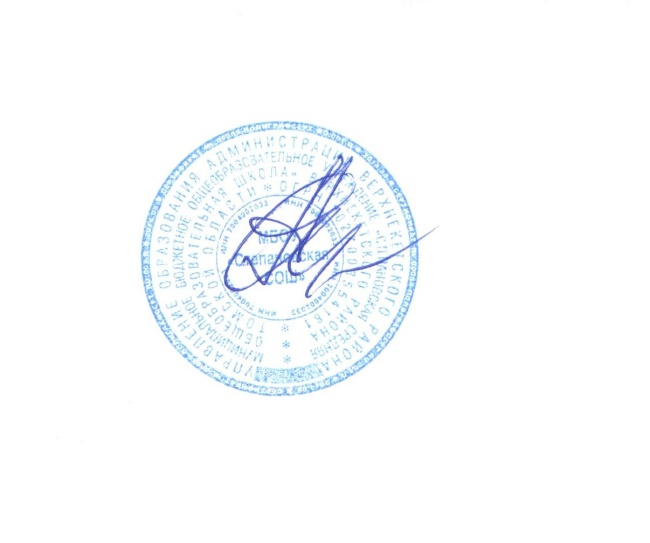            директор МБОУ «Степановская СОШ»            ___________ А.А. Андреев           Приказ от  29.08 2017 г.  №  107РАСПИСАНИЕ УРОКОВ НА 1 ПОЛУГОДИЕ 2017 – 2018  УЧЕБНОГО ГОДАМБОУ  «СТЕПАНОВСКАЯ  СРЕДНЯЯ  ОБЩЕОБРАЗОВАТЕЛЬНАЯ ШКОЛА»ДНИНЕДЕЛИУРОКИ9к10к11кПОНЕДЕЛЬНИК1Геометрия8Литература 11Литература10ПОНЕДЕЛЬНИК2История 7Алгебра12Литература10ПОНЕДЕЛЬНИК3Русский язык10Подгот. к ЕГЭ(матем)12Обществознание (в)11ПОНЕДЕЛЬНИК4Литература10Информатика 7Физика8ПОНЕДЕЛЬНИК5Физика8Обществознание11Алгебра 12ПОНЕДЕЛЬНИК6Физика8Англ. язык9Подгот. к ЕГЭ(матем)12ПОНЕДЕЛЬНИК7ОБЖ13История/физика11/8Русский язык 10ПОНЕДЕЛЬНИК8ВТОРНИК1Англ. язык(1)9История7Физкультура12ВТОРНИК2География13Физика8Обществознание11ВТОРНИК3Обществознание6География5Геометрия 12ВТОРНИК4Алгебра8Геометрия 12Англ. язык9ВТОРНИК5Алгебра8ФизкультураИстория7ВТОРНИК6ФизкультураРусский язык 11Финан.грамотность9ВТОРНИК7Англ. язык(2)9Русский язык11Физика/история 8/10СРЕДА1Русский язык10Алгебра12Информатика7СРЕДА2ФизкультураЛитература11Алгебра 12СРЕДА3Геометрия 8Обществознание3Подгот. к ЕГЭ(матем)12СРЕДА4Англ/информ9/7ФизкультураРусский язык10СРЕДА5Литература11Англ. язык9Астрономия8СРЕДА6Англ/информ9/7Финан.грамотн10ОБЖ13СРЕДА7Подгот.к ГИА(матем)8ОБЖ13ФизкультураСРЕДА8Физика/история 8/10СРЕДА9ЧЕТВЕРГ1Физкультура12Физика8Литература10ЧЕТВЕРГ2Русский язык10Геометрия 12Англ. язык9ЧЕТВЕРГ3Алгебра8Англ. язык9Физика8ЧЕТВЕРГ4Подг. к ГИА (р.яз)10История7Подг.к ЕГЭ(р.яз)10ЧЕТВЕРГ5Физика8Подг.к ЕГЭ(р.яз)11Обществознание3ЧЕТВЕРГ6География4Подг.к ЕГЭ(р.яз)11Физика/история8/7ЧЕТВЕРГ7История 7ФизкультураИнформ/ Подг.к ЕГЭ(р.яз)7/10ЧЕТВЕРГ8Обществознание(в)11ПЯТНИЦА1Химия11Обществознание(в)13История 7ПЯТНИЦА2Химия11Обществознание(в)13Алгебра 12ПЯТНИЦА3Англ. язык(1)11Алгебра 12Биология8ПЯТНИЦА4Биология8Подгот. к ЕГЭ(матем)12ФизкультураПЯТНИЦА5Биология8Химия11Англ. язык9ПЯТНИЦА6Литература10Химия11Геометрия12ПЯТНИЦА7Англ. язык(2)9Литература 10Химия11ПЯТНИЦА8Биология8Химия11